بسم الله الرحمن الرحيماختبار منتصف الفصل الدراسي الأول  نموذج (ب) – ( الدور الأول ) – للعام الدراسي 1445هـالسؤال الأول : فهم المقروء :      إِنْ دِينَنا الإِسْلَامِيَّ دِينُ السَّلَامِ، يَنْهَى عَنْ إِيذاء الآخرينَ قَوْلًا وفِعْلًا فيعيش الفرد آمنا، قَال عَلَيْهِ الصَّلاة والسَّلامُ: «الْمُسْلِمُ مَنْ سَلِمَ المُسْلِمَوْنَ مِنْ لِسانِهِ وَيَدِهِ» لذا فقد قد نهى الإسلام عن  التَّنَمُّرِ؛ وَيُقْصَدُ بِالتَّنَمُّرِ الاعتداء على الآخرين ومضايقتهم، وقد يكونُ التَّنمرُ لفظيًّا بالسُّخْرِيَةِ أو السَّبِّ، أو بدنِيَّا بالإيذاء الجسديّ كالدفع أو الضّرب، أو إلكترونيا باستخدام مواقع التواصل الاجتماعي لإلحاقِ الضَّرِرِ النَّفْسِي بالآخرين.والمدراس من الأماكن التي يمكن أن تجد فيها هذا السلوك ويمكن  تَوْعِيَةُ الطَّلَابِ - فِي مَدْراسنا وخارِجِها بخطورة التنمر على المعتَدى عَلَيْهِ والمعتدي، وبَيانِ التَّصرفِ الصَّحِيحِ من الطَّالبِ إِذَا تَعَرَّضَ إلى مِثْل هَذَا السُّلوكِ، والتي أهمها إبلاغ الأخصائي الاجتماعي أو المعلم في المدرسةِ، أوَ وَلِيِّ أَمرِ الطالب -في الإذاعة المدرسية أو بإصداراتٍ تَوْعَوِيَّة، أو من خلال مواقع التواصل الاجتماعي التَّابِعَةِ لمدراسِنا. يجب علينا ترسيخ القيم الأخلاقية الفاضِلَةِ في التَّعامل مع الآخرينَ كالاحترام، والرَّحْمَةِ ، والتّسامح، والعَفْوِ، والرِّفْقِ في أَقوالِنا وأَفْعَالِنَا مَعَ الآخرين.فهذه رسالةُ أخلاقيَّةُ عظيمةٌ، فيها تقدير للإنسان، وحفظ لكرامته، وتعزيز للمحبة. السؤال الثاني :الصنف اللغوي   السؤال الثالث : الوظيفة النحوية:    :                                                                  السؤال الرابع  :الأسلوب اللغوي   ـــــــــــــــــــــــــــــــــــــــــــــــــــــــــــــــــــــــــــــــــــــــــــــــــــــــــــــــــــــــــــــــــــــــــــــــــــــــــــــــــــــــــــــــــــــــــــــــــــــــــــــــــــــــــــــــــــــــــ  السؤال الخامس : الرسم الإملائي   :    ** اختر الإجابة الصحيحة :                                                                                 السؤال السادس  : الرسم الكتابي :      اكتب ما يلي بخط الرقعة                إن التسامح صفة كريمة تدل على كثير من المعاني الطيبة...............................................................................................................................................................................................................................................................................................................................................................................................................................................................................................................................................................................................................................................................................................................................................................................................................................................................   ـــــــــــــــــــــــــــــــــــــــــــــــــــــــــــــــــــــــــــــــــــــــــــــــــــــــــــــــــــــــــــــــــــــــــــــــــــــــــــــــــــــــــــــــــــــــــــــــــــــــــــــانتهت الأسئلةإعداد قناة التعلم التفاعلينموذج الإجابة https://youtu.be/4AYXN59KMT0رابط التليجرام https://t.me/tdsgl المملكة العربية السعوديةوزارة التعليمإدارة التعليم .................مدرسة : ......................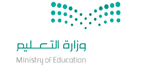 المادة : لغتي الصف : الأول المتوسطالزمن : ساعتان اسم الطالب : ........................................................................................................الصف : الأول المتوسط (      )سالمهارةالمهارةالدرجة الدرجة بالأرقامالدرجة بالأحرفالمصححالمراجعالمدقق1فهم المقروءفهم المقروء52الصنف اللغويالصنف اللغوي33الوظيفة النحويةالوظيفة النحوية34الأسلوب اللغويالأسلوب اللغوي35الظاهرة الإملائيةالظاهرة الإملائية36الرسم الكتابيالرسم الكتابي3المجموع النهائيالمجموع النهائي2020  51- طالب ينادي زميله بلقب يكرهه يعد هذا تنمرا:       1- طالب ينادي زميله بلقب يكرهه يعد هذا تنمرا:       1- طالب ينادي زميله بلقب يكرهه يعد هذا تنمرا:       أ – لفظيا           ب – بدنيا               جـ - إلكترونيا     مضاد " آمنا " :مضاد " آمنا " :مضاد " آمنا " :أ – مطمئنا             ب- خائفا               جـ ـ مضطرا           3- ماذا تفعل إذا تعرضت للتنمر؟     3- ماذا تفعل إذا تعرضت للتنمر؟     3- ماذا تفعل إذا تعرضت للتنمر؟     أ – أتنمر عليه كما تنمر          ب- أسخر منه كما سخر مني      جـ -  أبلغ الأخصائي أو ولي أمري     4- دلل على أن الإسلام دين السلام.         4- دلل على أن الإسلام دين السلام.         4- دلل على أن الإسلام دين السلام.         .............................................................................................................................................................................................................................................................................................5 – لماذا نهى الإسلام عن التنمر؟ 5 – لماذا نهى الإسلام عن التنمر؟ 5 – لماذا نهى الإسلام عن التنمر؟ .............................................................................................................................................................................................................................................................................................   31 – الوفاء خلق من أخلاق المؤمنين "                          (الكلمة النكرة في الجملة السابقة : ) 1 – الوفاء خلق من أخلاق المؤمنين "                          (الكلمة النكرة في الجملة السابقة : ) 1 – الوفاء خلق من أخلاق المؤمنين "                          (الكلمة النكرة في الجملة السابقة : ) 1 – الوفاء خلق من أخلاق المؤمنين "                          (الكلمة النكرة في الجملة السابقة : ) أ – الوفاء   ب- خلق   جـ ـ أخلاق د- المؤمنين 2- زينب فتاة مهذبة.         (كلمة " زينب "  مؤنث) 2- زينب فتاة مهذبة.         (كلمة " زينب "  مؤنث) 2- زينب فتاة مهذبة.         (كلمة " زينب "  مؤنث) 2- زينب فتاة مهذبة.         (كلمة " زينب "  مؤنث) أ-  حقيقي معنوي  ب – حقيقي لفظي جـ - مجازي لفظيد- مجازي معنوي3- نحن أصحاب حضارة.     (  كلمة " نحن " معرفة لأنها) 3- نحن أصحاب حضارة.     (  كلمة " نحن " معرفة لأنها) 3- نحن أصحاب حضارة.     (  كلمة " نحن " معرفة لأنها) 3- نحن أصحاب حضارة.     (  كلمة " نحن " معرفة لأنها) أ – علم  ب ـ اسم إشارة   جـ ـ ضميراسم موصول   31- المسلمات صابرات في الشدائد.                        (علامة رفع الخبر في الجملة السابقة :)   1- المسلمات صابرات في الشدائد.                        (علامة رفع الخبر في الجملة السابقة :)   1- المسلمات صابرات في الشدائد.                        (علامة رفع الخبر في الجملة السابقة :)   أ- الضمة  ب –  الألف جـ - الواو 2- المجرمون ...........                     ( أكمل بخبر مناسب) .    2- المجرمون ...........                     ( أكمل بخبر مناسب) .    2- المجرمون ...........                     ( أكمل بخبر مناسب) .    أ- مكروهين  ب –  مكروهون جـ - مكروه 3- اختر الجملة التي كتبت بشكل صحيح.     3- اختر الجملة التي كتبت بشكل صحيح.     3- اختر الجملة التي كتبت بشكل صحيح.     أ- أباك مجتهد في عمله  ب –  أبيك مجتهد في عمله جـ - أبوك مجتهد في عمله    31- قال تعالى " لينفق ذو سعة من سعته"              صيغة الأمر .... 1- قال تعالى " لينفق ذو سعة من سعته"              صيغة الأمر .... 1- قال تعالى " لينفق ذو سعة من سعته"              صيغة الأمر .... أ – فعل الأمر ب- المضارع المقترن بلام الأمر جـ ـ المضارع المقترن بلام التعليل2- الجملة المشتملة على أسلوب أمر :  2- الجملة المشتملة على أسلوب أمر :  2- الجملة المشتملة على أسلوب أمر :  أ- يستمع محمد ليفهم الشرح   ب – استمع محمد للشرح. جـ - لتستمع إلى الشرح يا محمد. 3- الأسلوب اللغوي الذي يبدأ بفعل أمر يسمى ..... 3- الأسلوب اللغوي الذي يبدأ بفعل أمر يسمى ..... 3- الأسلوب اللغوي الذي يبدأ بفعل أمر يسمى ..... أ- نداء   ب – اختصاص جـ - طلب    31 – ابتعد عن صديق السوء.                     كلمة "ابتعد " همزتها وصل لأنها فعل  .....1 – ابتعد عن صديق السوء.                     كلمة "ابتعد " همزتها وصل لأنها فعل  .....1 – ابتعد عن صديق السوء.                     كلمة "ابتعد " همزتها وصل لأنها فعل  .....أ – ماض خماسي ب-أمر ثلاثيجـ أمر خماسي  2- " امرؤ- اثنان – ابن"  هذه الكلمات همزتها همزة وصل لأنها:2- " امرؤ- اثنان – ابن"  هذه الكلمات همزتها همزة وصل لأنها:2- " امرؤ- اثنان – ابن"  هذه الكلمات همزتها همزة وصل لأنها:أ- مصادر خماسيةب – أسماء سماعيةجـ -  مصادر سداسية3-  الهمزة التي ينطق بها  في أول الكلام وفي وصله بما قبلها:  3-  الهمزة التي ينطق بها  في أول الكلام وفي وصله بما قبلها:  3-  الهمزة التي ينطق بها  في أول الكلام وفي وصله بما قبلها:  أ- همزة القطع ب – همزة الوصل جـ -  همزة الاستفهام    3